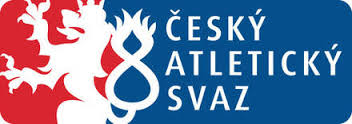 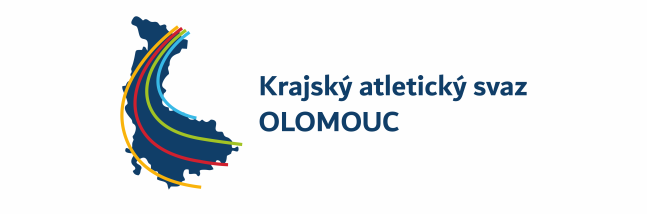 Semifinále MMAS  DRUŽSTEV STARŠÍHO ŽACTVA  Závody se uskuteční za částečné finanční podpory Českého atletického svazu a Olomouckého kraje Zpravodaj starší žactvo - semifinále 2022 Semifinále je určeno pro 5 nejlepších družstev  Olomouckého a Severomoravského kraje:Učastníci  semifinále  28.8.2021 v Olomouci .Starší žáci:					Starší žákyně:AK Olomouc,z.s					AK Olomouc,z.sAK Prostějov,z.s.					AK Prostějov,z.s.SK Přerov,z.s.						SK Přerov, z.s,TJ Šumperk, z.s.					TJ Šumperk, z.s.AK Šternberk, z.s.					AK Zábřeh. Z.s.+ 5 nejleších družstev Severomoravského krajeSoutěže:Za družstvo žáků může startovat nejvýše 22 závodníků, za družstvo žákyň 22 závodnic. Oddíl může přihlásit nejvýše 2 závodníky nad maximální počet v družstvu. Start závodníků mimo soutěž bude umožněn po dohodě s pořadatelem a ŘP. Závodníci a závodnice mohou startovat nejvýše ve 3 disciplínách včetně štafet. Mladší žáci a žákyně mohou startovat jen pokud byli členy družstva v základním kole.Začátek závodu je v 10,30hod.Propozice budou vyvěšeny na stránkách ČAS.V Šumperku dne 19.8.2021						Jarmila Hynková Řídící soutěžeŽáci60 m, 150 m, 300 m, 800 m, 1500 m, 3000 m, 100 m př., 200 m př., 1500 m př., 4x60 m, 4x300 m, výška, tyč, dálka, koule 4kg, disk 1kg, kladivo 4kg, oštěp 600g, chůze 3000mŽákyně60 m, 150 m, 300 m, 800 m, 1500 m, 100 m př., 200 m př., 1500 m př., 4x60 m, 4x300 m, výška, tyč, dálka, koule 3kg, disk 0,75kg, kladivo 3kg, oštěp 500g, chůze 3000m